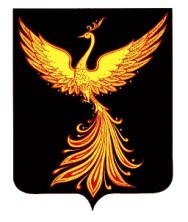 ЗАКЛЮЧЕНИЕконтрольно-счетного органа Палехского муниципального района на проект решения Совета Раменского сельского поселения «О бюджете Раменского сельского поселения на 2019 год и на плановый период 2020 и 2021 годов»п. Палех                                                                      «11» декабря  2018 года	1.Общие положенияНастоящее экспертное заключение подготовлено контрольно-счетной органом Палехского муниципального района (далее по тексту контрольно-счётный орган) на основе требований Бюджетного Кодекса Российской Федерации,  Решения Совета  Раменского сельского поселения от 31.07.2013 № 11-1 «О бюджетном процессе Раменского сельского поселения» (с последующими изменениями и дополнениями), на основании решения Совета Палехского муниципального района от 29.09.2011 № 61 «Об утверждении Положения о контрольно-счетном органе Палехского муниципального района», иных законодательных и нормативных правовых актов Российской Федерации, Ивановской области и Палехского муниципального района.Проект решения Совета Раменского сельского поселения «О бюджете Раменского сельского поселения на 2019 год и на плановый период 2020 и 2021 годов», вместе с пояснительной запиской представлен в Контрольно-счетный орган Палехского муниципального района 14.11.2018г.Одновременно с проектом решения Совета Раменского сельского поселения «О бюджете Раменского сельского поселения на 2019 год и на плановый период 2020 и 2021 годов» были представлены:приложение 1 «Нормативы распределения доходов бюджета Раменского сельского поселения на 2019 год и на плановый период 2020 и 2021 годов»; приложение 2 «Доходы бюджета Раменского сельского поселения по кодам классификации доходов бюджетов на 2019 год и на плановый период 2020 и 2021 годов»; приложение 3 «Перечень главных администраторов доходов бюджета Раменского сельского поселения, закрепляемые за ними виды (подвиды) доходов бюджета муниципального района на 2019 год и на плановый период 2020 и 2021 годов»;приложение 4 «Источники внутреннего финансирования дефицита бюджета Раменского сельского поселения на 2019 год и на плановый период 2020 и 2021 годов»;приложение 5 «Перечень главных администраторов источников внутреннего финансирования дефицита бюджета Раменского сельского поселения на 2019 год и на плановый период 2020 и 2021 годов»;приложение 6 «Распределение бюджетных ассигнований по целевым статьям (муниципальным программам Раменского сельского поселения и не включенным в муниципальные программы Раменского сельского поселения направлениям деятельности органов местного самоуправления Раменского сельского поселения, группам, подгруппам видов расходов классификации расходов бюджета Раменского сельского поселения на 2019 год;приложение 7 «Распределение бюджетных ассигнований по целевым статьям (муниципальным программам Раменского сельского поселения и не включенным в муниципальные программы Раменского сельского поселения направлениям деятельности органов местного самоуправления Раменского сельского поселения, группам, подгруппам видов расходов классификации расходов бюджета Раменского сельского поселения на 2020 год и 2021 годов»;            - приложение 8 «Ведомственная структура расходов бюджета Раменского сельского поселения на 2019 год;            - приложение 9 «Ведомственная структура расходов бюджета Раменского сельского поселения на 2020 год и 2021 год;            - приложение 10 «Распределение бюджетных ассигнований бюджета Раменского сельского поселения по разделам и подразделам классификации расходов бюджетов на 2019 год и на плановый период 2020 и 2021 годов;      - приложение 11 Программа муниципальных заимствований Раменского сельского поселения на 2019 год и на плановый период 2020 и 2021 годов;             -приложение 12 «Программа муниципальных гарантий Раменского сельского поселения в валюте Российской Федерации на 2019 год и на плановый период 2020 и 2021 годов».пояснительная записка к проекту решения Совета Раменского сельского поселения «О бюджете Раменского сельского поселения на 2019 год и на плановый период 2020 и 2021 годов»»;прогноз основных характеристик консолидированного бюджета Раменского сельского поселения на 2019 год и на плановый период 2020 и 2021 годов;оценка ожидаемого исполнения бюджета Раменского сельского поселения за 2018 год;основные направления бюджетной  и налоговой политики Раменского сельского поселения на 2019 год и на плановый период 2020 и 2021 годов;прогноз  социально-экономического  развития Раменского сельского поселения на 2019 год и на плановый период до 2021 года;предварительные итоги социально-экономического развития Раменского сельского поселения за 9 месяцев 2018 года и ожидаемые итоги социально-экономического развития за 2018 год;сведения о верхнем пределе муниципального долга по состоянию на 1 января года, следующего за очередным финансовым годом Раменского сельского поселения;проект Программы муниципальных заимствований Раменского сельского поселения на 2019 год  и на плановый период 2020 и 2021 годов (приложение 11 к проекту решения Совета Раменского сельского поселения);проект Программы муниципальных гарантий Раменского сельского поселения в валюте Российской Федерации на 2019 год и на плановый период 2020 и 2021 годов  (приложение 12 к проекту решения Совета Раменского сельского поселения);Перечень и содержание документов, представленных одновременно с проектом решения соответствует ст.184.1 и ст. 184.2 Бюджетного кодекса РФ.2. Прогноз социально-экономического развития Раменского сельского поселения на 2019 год и на плановый период 2020 и 2021 годов.Согласно ст. 37 БК РФ принцип достоверности бюджета означает надежность показателей прогноза социально-экономического развития соответствующей территории, реалистичность расчета доходов и расходов бюджета. Согласно ст.169 БК РФ проект бюджета составляется на основе прогноза социально-экономического развития в целях финансового обеспечения расходных обязательств.В представленном прогнозе учтена сложившаяся ситуация в экономической и социальной сферах, факторы и тенденции развития, ожидаемые итоги хозяйствующих субъектов за 2018 год.Условия, отражённые в прогнозе социально-экономического развития Раменского сельского поселения на 2019 год и на плановый период 2020 и 2021 годов содержат ожидаемые в текущем году и прогнозируемые на очередной финансовый год и плановый период значения показателей.Среднегодовая численность постоянно проживающего населения на 2019 год оценивается 1,220 тыс. человек.По прогнозу в Раменском сельском поселении в 2019-2021 годах  ожидается умеренный рост  практически по всем экономическим показателям в абсолютном выражении и темпов роста в сопоставимых ценах. Средняя заработная плата в 2019 году прогнозируется в размере 19,9 тыс. рублей. Дальнейший «темп роста» средней заработной платы в 2020 и в 2021 годах составит соответственно 4,0 % и 4,3 %.3. Общая характеристика проекта решения Совета Раменского сельского поселения «О бюджете Раменского сельского поселения на 2019 год и на плановый период 2020 и 2021 годов.»      Представленный на утверждение Совета Раменского сельского поселения проект решения «О бюджете Раменского сельского поселения на 2019 год и на плановый период 2020 и 2021 годов» состоит из 9 пунктов и 12 приложений.Проектом предлагается утвердить следующие основные характеристики местного бюджета на 2019- 2021 года. (Таблица 1)Таблица 1.(тыс. руб.)Доходы и расходы местного бюджета в прогнозируемом периоде 2019-2021гг запланированы в среднем на уровне доходов и расходов 2018 года в первоначальной редакции.   Надо отметить, доходы и расходы бюджета на 2019 год запланированы на 216,6 тыс. руб. (1,8%) меньше доходов и расходов, утвержденных решением Совета Раменского сельского поселения на 2018 год в первоначальной редакции, и на 1189,3 тыс. руб. (9,2%) меньше  ожидаемого исполнения бюджета за 2018 год.Дефицит бюджета в 2019 году и плановом периоде 2020-2021 годов составит 0,0 тыс. рублей.  Верхний предел муниципального внутреннего долга Раменского сельского поселения на 1 января 2020 года, а так же на 01 января 2021 года и 01 января 2022 года планируется в сумме 0,0 тыс. рублей, в том числе верхний предел долга по муниципальным гарантиям в сумме 0,0 тыс. рублей.Общий объем бюджетных ассигнований, направленных на исполнение публичных нормативных обязательств, запланирован на 2019-2021 года в сумме 0,00 тыс.руб.Резервный фонд Раменского сельского поселения запланирован на 2019 год и на 2020 и 2021 года – по 50,0 тыс. руб. Проектом планируется, что в 2019 году местный бюджет будут исполнять 2 главных администраторов доходов, 1- источник финансирования дефицита местного бюджета и 1 распорядитель бюджетных средств.4. Доходная часть Проекта бюджета Раменского сельского поселения на 2019 год и на плановый период 2020 и 2021 годовСогласно проекту решения Совета Раменского сельского поселения «О бюджете Раменского сельского поселения на 2019 год и на плановый период 2020 и 2021 годов» общий объём доходов бюджета запланирован на 2019 год в сумме 11 704 299,91 руб.Таблица 2 (тыс. руб.)Согласно представленному проекту доходы местного бюджета в 2019 году и плановом периоде 2020 и 2021 годах будут сформированы за счет:1) Налоговых поступлений в общей сумме 1529,5 тыс. рублей (ниже уровня доходов бюджета на 2018 год в первоначальной редакции), и на 57,5 тыс. руб. 3,6 % меньше ожидаемого значения по исполнению доходов в 2018 году. Следует отметить, что в прогнозе социально-экономического развития поселения запланирован рост доходов населения, что должно подразумеваться и рост налогов на доходы. 2) Безвозмездных поступлений в общей сумме 10 174,8 тыс. рублей, что на 1,5% меньше относительно уровня безвозмездных поступлений бюджета 2018года в первоначальной редакции и на 1034,0 тыс. руб. ниже уровня ожидаемого значения по исполнению безвозмездных доходов в 2018 году.Структура доходов местного бюджета на 2019 год представлена диаграммой: 4.1 Налоговые доходыАнализ показывает, что в 2018 году, как и прежде, основными источниками собственных (налоговых и неналоговых) доходов бюджета Раменского сельского поселения останутся налоговые доходы. На их долю в 2018 году придется 100,0 % от всей суммы налоговых и неналоговых доходов местного бюджета (1529,5 тыс. руб).В свою очередь, основными источниками поступлений налоговых доходов в местный бюджет в 2018 году будут поступления от налога на имущество в сумме 1425,5 тыс. руб.  или 93,2%  и налога на доходы в сумме 104,0 тыс. рублей, что составит  соответственно 6,8 % от всей суммы налоговых доходов.4.2 Неналоговые доходыНе запланированы.4.3 Безвозмездные поступленияВ составе доходов местного бюджета предусматриваются безвозмездные поступления из бюджетов других уровней.Согласно представленному проекту решения Раменского сельского поселения «О бюджете Раменского сельского поселения на 2018год и на плановый период 2019 и 2020 года»  объём безвозмездных поступлений в местный бюджет предлагается утвердить на 2018 год в общей сумме 10 333,9 тыс. рублей, что немногим больше ожидаемой суммы поступлений за 2017 год. (на 2,5%)Объём указанных средств, предусмотренный проектом решения, характеризуется показателями, приведенными в таблице 3:                                                                                                                  Таблица 3 ( тыс. руб.)Анализ показывает, что основным источником безвозмездных поступлений в бюджет Раменского сельского поселения являются дотации от других бюджетов бюджетной системы Российской Федерации и межбюджетные трансферты из бюджета Палехского муниципального района, на их долю в 2018 году придется соответственно 54,8 % и 34,5 % от всей суммы безвозмездных поступлений в бюджет поселения.Субсидии от других бюджетов бюджетной системы Российской Федерации предусмотрены в сумме 1012.0 тыс. рублей, а субвенции - в сумме 80.2 тыс. руб. (на 32.3 % больше уровня 2018 года). В последующем на основании показателей принятого областного закона об областном бюджете на 2019 год объемы безвозмездных поступлений будут уточнены.4.4 Межбюджетные трансферты.В соответствии с Законом Ивановской области от 07.07.2016 № 54-ОЗ «О закреплении отдельных вопросов местного значения за сельскими поселениями Ивановской области» в соответствии с заключенными соглашениями передаются межбюджетные трансферты сельским поселениям по решению вопросов местного значения. (Таблица 4).Таблица 4, тыс. руб.5. Расходная часть Проекта бюджета Раменского сельского поселения на 2019 год и на плановый период 2020 и 2021 годовСтруктура расходов бюджета муниципального образования соответствует основным полномочиям поселения, определенным Законом Российской Федерации от 6 октября 2003 года №131-ФЗ «Об общих принципах организации местного самоуправления в Российской Федерации».Общий объем расходов бюджета Раменского сельского поселения в 2019 году планируется в сумме 11 704,3 тыс. рублей. Это на 1189,3 тыс. рублей или на 9,2 % меньше ожидаемых расходов за 2018 год. Запланированные расходы бюджета на 2019 год меньше величины расходов на 2018 год на 216,6 тыс. руб. (1,8 %), расходы на 2020-2021 года –меньше по сравнению с планом 2018 г  на 1925,8 тыс. руб. (16,2%) и 1945,1 тыс. руб. (16,3 %) соответственно.    Структура расходов местного бюджета в разрезе разделов функциональной классификации бюджетных расходов  2018 года представлена диаграммой:Планируемые расходы местного бюджета в разрезе разделов функциональной классификации бюджетных расходов 2019-2021 годов в сравнении с 2018 годом  отражены в таблице 5:                                                                                                          Таблица 5(тыс. руб)Из таблицы видно, что в 2019 году и плановом периоде 2020 и 2021 значительных изменений в размере бюджетных расходов не планируется по сравнению с 2018 годом.  В 2019 -2021 годах, как и в предыдущие годы, наибольший удельный вес в общих расходах местного бюджета будут занимать расходы на «культуру» (36,5%) и общегосударственные вопросы (27,0%) . 6. Применение программно-целевого метода планирования расходов Проекта бюджетаПроектом бюджета расходы на 2019 год и на плановый период 2020 и 2021 годов предусмотрены по 4 муниципальным программам Раменского сельского поселения в соответствии со ст. 179 БК РФ. Финансирование мероприятий муниципальных программ планируется :в 2019 году – 10 520,1 тыс. рублей или 89,9 % от общего объема расходов бюджета на 2019 год;в 2020 году – 8 645,3 тыс. рублей, что составит 88,1 % общего объема расходов бюджета на 2020 год;в 2021 году – 8 461,3 тыс. рублей или 87,9 % общего объема расходов бюджета на 2021 год.Наибольшую долю в расходах бюджета 2018 года в рамках муниципальных программ Раменского сельского поселения составляет, как и предыдущие годы, муниципальные программы «Повышение эффективности деятельности органов местного самоуправления Раменского сельского поселения» (26,6 %)  и  «Сохранение и развитие культуры в Раменском сельском поселении» (36,5 %).В Проекте бюджета объем расходов на реализацию муниципальных программ соответствуют объемам финансирования, предусмотренными паспортами муниципальных программ, предоставленных с Проектом бюджета. Таблица 6(тыс. руб)Бюджетные ассигнования, предусмотренные на реализацию непрограммных мероприятий Раменского сельского поселения, в 2019-2021 годах составят по 1184,2 тыс. руб.Непрограммные расходы бюджета Раменского сельского поселения составят 10,1 % от общего объема утверждаемых расходов на 2019 год. В состав непрограммных расходов бюджета вошли: (Таблица 7)Таблица 7 (тыс. руб.)7.Источники внутреннего финансирования дефицита бюджета сельского поселения.      Бюджет Раменского сельского поселения на 2019 год и на плановый период 2020 и 2021 годов планируется бездефицитным.8.Программа муниципальных заимствований Раменского сельского поселения на 2019 год и на плановый период 2020 и 2021 годов.       Программа муниципальных заимствований Раменского сельского поселения на 2019 год и на плановый период 2020 и 2021 годов предусматривает осуществление заимствований в целях финансирования дефицита бюджета поселения, а также погашения долговых обязательств.  В 2019-2021 годах не планируется привлечение каких либо кредитов и заимствований.  9.Программа муниципальных гарантий Раменского сельского поселения в валюте Российской Федерации на 2019 год и плановый период 2020 и 2021 годовПредоставление муниципальных гарантий Раменским сельским поселением  не планируется. Выводы:По результатам экспертизы Проекта бюджета Контрольно-счётный орган Палехского муниципального района считает, что Проект бюджета по основным параметрам является достоверным. С Проектом бюджета представлены документы и материалы в соответствии со ст. 184.2 БК РФ.Проект бюджета составлен сроком на три года – очередной финансовый год и плановый период в соответствии с п. 4 ст. 169 БК РФ.Проект бюджета содержит основные характеристики бюджета, установленные п. 3 ст. 184.1 БК РФ.При составлении Проекта бюджета соблюден принцип сбалансированности бюджета в соответствии со ст. 33 БК РФ.В Проекте бюджета применена классификация доходов, расходов, источников финансирования дефицита бюджета, утвержденная Приказом Минфина России от 01.07.2013 № 65н.В Проекте бюджета установлен верхний предел муниципального долга Раменского сельского поселения  на 1 января года, следующего за очередным финансовым годом и каждым годом планового периода в размере 0,00 рублей. Перечень утверждаемых в Проекте бюджета доходов соответствует ст. 41, 42, 61, 62 БК РФ.Проектом бюджета устанавливается размер резервного фонда администрации Раменского сельского поселения на 2019 год и  плановый период 2020 и 2021 годов с ограничениями, установленными п. 3 ст. 81 БК РФ.Доля расходов бюджета на финансирование мероприятий 4 муниципальных программ сельского поселения в 2019 году составляет 89,9 % от общего объема расходов бюджета на 2019 год. В Проекте бюджета объемы расходов на реализацию муниципальных программ соответствуют объемам, предусмотренным паспортами муниципальных программ. ( п. 2 ст. 179 БК РФ.)Проект бюджета может быть принят к рассмотрению Советом Раменского сельского поселения Палехского муниципального района.Председатель контрольно-счетногооргана Палехскогомуниципального района                                                                 Н.Н. БерёзкинаИнспектор контрольно-счетного  органаПалехского муниципального района                                              Т.В. СкалозубКОНТРОЛЬНО-СЧЕТНЫЙ ОРГАНПАЛЕХСКОГО МУНИЦИПАЛЬНОГО РАЙОНА155620 Ивановская обл., п. Палех, ул. Ленина, д. 1тел./факс (49334) 2 – 23 – 97 , e-mail: kso.paleh@yandex.ru33Показатель2018 год, утверждено решением № 29 от 25.12.2017 г  в первоначальной редакцииОжидаемое исполнение бюджета 2018 год (справочно) Проект (тыс. руб.)Проект (тыс. руб.)Проект (тыс. руб.)Проект (тыс. руб.)Проект (тыс. руб.)Проект (тыс. руб.)Проект (тыс. руб.)Проект (тыс. руб.)Проект (тыс. руб.)Показатель2018 год, утверждено решением № 29 от 25.12.2017 г  в первоначальной редакцииОжидаемое исполнение бюджета 2018 год (справочно) 2019 годОтклонение от предыдущего года (т.руб./%)Отклонение от предыдущего года (т.руб./%)2020 годОтклонение от предыдущего года (т.руб./%)Отклонение от предыдущего года (т.руб./%)2021 годОтклонение от предыдущего года (т.руб./%)Отклонение от предыдущего года (т.руб./%)Показатель2018 год, утверждено решением № 29 от 25.12.2017 г  в первоначальной редакцииОжидаемое исполнение бюджета 2018 год (справочно) 2019 годтыс. руб%%2020 годтыс. руб%%2021 годтыс. руб%%Доходы, всего11920,912893,611704,3-216,6-1,89995,1-1709,2-14,69975,8-19,3-0,2Налоговые и неналоговые доходы1587,01684,81529,5-57,5-3,61538,79,20,61549,210,50,7Безвозмездные поступления10333,911208,810174,8-159,1-1,58456,4-1718,4-16,98426,6-29,8-0,4Расходы, всего11920,912893,611704,3-216,6-1,89995,1-1709,2-14,69975,8-19,3-0,2Дефицит/ профицит0,00,00,00,00,00,00,00,00,00,00,0Показатель2018 год, утверждено решением № 29 от 25.12.2017 г  в первоначальной редакцииОжидаемое исполнение бюджета 2018 год (справочно) Проект  ( тыс. руб.) Проект  ( тыс. руб.) Проект  ( тыс. руб.) Проект  ( тыс. руб.) Проект  ( тыс. руб.) Проект  ( тыс. руб.) Проект  ( тыс. руб.) Проект  ( тыс. руб.) Проект  ( тыс. руб.) Показатель2018 год, утверждено решением № 29 от 25.12.2017 г  в первоначальной редакцииОжидаемое исполнение бюджета 2018 год (справочно) 2019 годОтклонение от предыдущего годаОтклонение от предыдущего года2020 годОтклонение от предыдущего годаОтклонение от предыдущего года2021 годОтклонение от предыдущего годаОтклонение от предыдущего годаПоказатель2018 год, утверждено решением № 29 от 25.12.2017 г  в первоначальной редакцииОжидаемое исполнение бюджета 2018 год (справочно) 2019 годтыс. руб%2020 годтыс. руб%2021 годтыс. руб%Налоговые и неналоговые доходы1587,01684,81529,5-57,5-3,61538,79,20,61549,210,50,7Налоги на прибыль, доходы114,0114,0104,0-10,0-8,8109,05,04,8114,05,04,6Налоги на имущество1473,01473,01425,5-47,5-3,21429,74,20,31435,25,50,4Доходы от использования имущества находящегося в гос-й и муниц-й собственности0,097,80,00,0-0,00,0-0,00,0-Безвозмездные поступления10333,911208,810174,8-159,1-1,58456,4-1718,4-16,98426,6-29,8-0,4Дотации5451,75649,75574,1122,42,25084,4-489,7-8,85054,6-29,8-0,6Субсидии306,7988,71012,0705,3230,00,0-1012,0-100,00,00,00,0Субвенции60,661,080,219,632,380,20,00,080,20,00,0Межбюджетные трансферты4514,94509,43508,5-1006,4-22,33291,8-216,7-6,23291,80,00,0Доходы, всего11920,912893,611704,3-216,6-1,89995,1-1709,2-14,69975,8-19,3-0,2Наименование доходаИсполнение бюджета за 9 месяцев 2018г. Ожидаемое исполнение в2018 годуОжидаемое исполнение в2018 годуПроект бюджета на 2019г. Проект бюджета на 2019г. (+/-) 2019год к ожидаемому исполнению                  в 2018 году(+/-) 2019год к ожидаемому исполнению                  в 2018 годуНаименование доходаИсполнение бюджета за 9 месяцев 2018г. Ожидаемое исполнение в2018 годуОжидаемое исполнение в2018 годуПроект бюджета на 2019г. Проект бюджета на 2019г. (+/-) 2019год к ожидаемому исполнению                  в 2018 году(+/-) 2019год к ожидаемому исполнению                  в 2018 годуНаименование доходаИсполнение бюджета за 9 месяцев 2018г. тыс. рублейуд.вес % тыс. рублейуд.вес % тыс. рублей% Безвозмездные  поступления, всего8253,011208,8100,010174,8100,0-1034,0-9,2Дотации от других бюджетов4286,85649,750,45574,154,8-75,6-1,3Субсидии от других бюджетов716,6988,68,81012,09,923,42,4Субвенции от других бюджетов61,061,00,580,20,819,231,5Иные межбюджетные трансферты3188,64509,540,23508,534,5-1001,0-22,2№ п/пНаименование межбюджетных трансфертовФинансирование, утвержденное реш Совета Палехского муниципального района № 96 от 21.12.2017г в первоначальной редакции  на 2018гФинансирование, утвержденное реш Совета Палехского муниципального района № 96 от 21.12.2017г в первоначальной редакции  на 2018гФинансирование  по проекту на 2019гФинансирование  по проекту на 2019готклонениеотклонение№ п/пНаименование межбюджетных трансфертовФинансирование, утвержденное реш Совета Палехского муниципального района № 96 от 21.12.2017г в первоначальной редакции  на 2018гФинансирование, утвержденное реш Совета Палехского муниципального района № 96 от 21.12.2017г в первоначальной редакции  на 2018гФинансирование  по проекту на 2019гФинансирование  по проекту на 2019готклонениеотклонение№ п/пНаименование межбюджетных трансфертовтыс. руб.уд.вестыс. руб.уд.вестыс. руб.%%Межбюджетные трансферты, передаваемые бюджетам сельских поселений на осуществление части полномочий в соответствии с заключенными соглашениями по решению вопросов местного значения, связанных с :1 организацией библиотечного обслуживания населения, комплектование и обеспечение сохранности библиотечных фондов библиотек539,411,9631,718,092,317,12 организацией ритуальных услуг и содержанием мест захоронения35,00,835,91,00,92,63 организацией в границах поселений электро-, тепло-газо-, и водоснабжения населения, водоотведения1852,741,0407,811,6-1444,9-78,04проведением работ по разработке правил землепользования и застройки 0,00,0300,08,6300,0#ДЕЛ/0!5 содержанием и капитальным ремонтом муниципального жилищного фонда19,80,436,11,016,382,36 решением вопросов местного значения в области дорожной деятельности в отношении автомобильных дорог местного значения 2067,945,82096,959,829,01,4Итого4514,8100,03508,4100,0-1006,4-22,3Наименование разделаОжидаемое исполнение бюджета 2018гОжидаемое исполнение бюджета 2018г План 2019 год План 2019 год План 2020 год План 2020 год План 2021 год План 2021 годНаименование разделаОжидаемое исполнение бюджета 2018гОжидаемое исполнение бюджета 2018г План 2019 год План 2019 год План 2020 год План 2020 год План 2021 год План 2021 годНаименование разделаОжидаемое исполнение бюджета 2018гОжидаемое исполнение бюджета 2018г План 2019 год План 2019 год План 2020 год План 2020 год План 2021 год План 2021 годНаименование разделасуммауд.вес, %суммауд.вес, %Суммауд.вес, %Суммауд.вес, %Общегосударственные вопросы3304,125,63160,527,03160,531,63160,531,7Национальная оборона60,60,580,20,780,20,880,20,8Национальная безопасность и правоохранительная деятельность97,90,850,00,450,00,550,00,5Национальная экономика1993,715,52396,920,52378,123,82378,123,8Жилищно-коммунальное хозяйство2914,522,61479,912,61279,912,81279,912,8Профессиональная подготовка кадров0,00,00,00,00,00,00,00,0Культура, кинематография, средства массовой информации4266,733,14276,836,52786,327,92767,027,7Социальная политика220,01,7220,01,9220,02,2220,02,2Физическая культура и спорт36,10,340,00,340,00,440,00,4Всего12893,6100,011704,3100,09995,0100,09975,7100,0№ п/пНаименование муниципальной программы в Проекте бюджетаФинансирование, утвержденное решением Совета № 29 от 25.12.2017г в первоначальной редакции  на 2018гФинансирование, утвержденное решением Совета № 29 от 25.12.2017г в первоначальной редакции  на 2018гФинансирование, утвержденное решением Совета № 29 от 25.12.2017г в первоначальной редакции  на 2018гФинансирование, утвержденное решением Совета № 29 от 25.12.2017г в первоначальной редакции  на 2018гФинансирование муниципальной программы по проекту на 2019гФинансирование муниципальной программы по проекту на 2019гФинансирование муниципальной программы по проекту на 2019гФинансирование муниципальной программы по проекту на 2019готклонениеотклонениеотклонениеотклонение№ п/пНаименование муниципальной программы в Проекте бюджетаФинансирование, утвержденное решением Совета № 29 от 25.12.2017г в первоначальной редакции  на 2018гФинансирование, утвержденное решением Совета № 29 от 25.12.2017г в первоначальной редакции  на 2018гФинансирование, утвержденное решением Совета № 29 от 25.12.2017г в первоначальной редакции  на 2018гФинансирование, утвержденное решением Совета № 29 от 25.12.2017г в первоначальной редакции  на 2018гФинансирование муниципальной программы по проекту на 2019гФинансирование муниципальной программы по проекту на 2019гФинансирование муниципальной программы по проекту на 2019гФинансирование муниципальной программы по проекту на 2019готклонениеотклонениеотклонениеотклонение№ п/пНаименование муниципальной программы в Проекте бюджетатыс. руб.тыс. руб.уд.весуд.вестыс. руб.тыс. руб.уд.весуд.вестыс. руб.тыс. руб.%%%%1Муниципальная программа  «Повышение эффективности деятельности органов местного самоуправления Раменского сельского поселения»Муниципальная программа  «Повышение эффективности деятельности органов местного самоуправления Раменского сельского поселения»2998,02998,025,125,13110,53110,526,626,6112,5112,53,83,82Муниципальная программа «Развитие транспортной системы Раменского сельского поселения».Муниципальная программа «Развитие транспортной системы Раменского сельского поселения».2067,92067,917,317,32096,92096,917,917,929,029,01,41,43Муниципальная программа  «Благоустройство территории Раменского сельского поселения».Муниципальная программа  «Благоустройство территории Раменского сельского поселения».1247,71247,710,510,51035,91035,98,98,9-211,8-211,8-17,0-17,04Муниципальная программа  «Сохранение и развитие культуры в Раменском сельском поселении»Муниципальная программа  «Сохранение и развитие культуры в Раменском сельском поселении»3324,23324,227,927,94276,84276,836,536,5952,6952,628,728,7ИтогоИтого9637,89637,880,880,810520,110520,189,989,9882,3882,39,29,2Непрограммные расходыНепрограммные расходы2283,12283,119,219,21184,21184,210,110,1-1098,9-1098,9-48,1-48,1ВсегоВсего11920,911920,9100,0100,011704,311704,3100,0100,0-216,6-216,6-1,8-1,8№ п/пНаименование муниципальной программы в Проекте бюджетаФинансирование, утвержденное реш Совета № 29 от 25.12.2017г в первоначальной редакции  на 2018гФинансирование, утвержденное реш Совета № 29 от 25.12.2017г в первоначальной редакции  на 2018гФинансирование муниципальной программы по проекту на 2019гФинансирование муниципальной программы по проекту на 2019готклонениеотклонение№ п/пНаименование муниципальной программы в Проекте бюджетаФинансирование, утвержденное реш Совета № 29 от 25.12.2017г в первоначальной редакции  на 2018гФинансирование, утвержденное реш Совета № 29 от 25.12.2017г в первоначальной редакции  на 2018гФинансирование муниципальной программы по проекту на 2019гФинансирование муниципальной программы по проекту на 2019готклонениеотклонение№ п/пНаименование муниципальной программы в Проекте бюджетатыс. руб.уд.вестыс. руб.уд.вестыс. руб.%%1Резервный фонд администрации Раменского сельского поселения  50,02,250,04,20,00,02Проведение мероприятий в области физической культуры и спорта в Раменском сельском поселении .30,01,340,03,410,033,33Обеспечение пожарной безопасности  в Раменском сельском поселении.50,02,250,04,20,00,04Предоставление дополнительного пенсионного обеспечения отдельным категориям граждан Раменского сельского поселения .220,09,6220,018,60,00,05Утверждение генеральных планов Раменского сельского поселения0,00,0300,025,3300,0-6Осуществление части полномочий в соответствии с заключенными соглашениями по решению вопросов, связанных с организацией ремонта муниципального жилья19,80,936,13,016,382,37Осуществление части полномочий в соответствии с заключенными соглашениями по решению вопросов, связанных с организацией жилищно-коммунальных услуг .1852,781,1407,834,4-1444,9-78,07Осуществление первичного воинского учета на территориях, где отсутствуют военные комиссариаты. 60,62,780,26,819,632,3